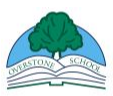 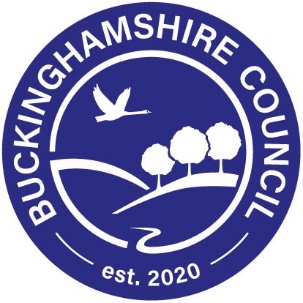 ADMISSION FORM	 [CONFIDENTIAL]School Name:  ___________________________________________________MEDICAL INFORMATIONETHNIC/CULTURAL INFORMATIONADDITIONAL INFORMATIONPREVIOUS SCHOOL HISTORYPARENTAL DECLARATIONSTUDENTSTUDENTSTUDENTSTUDENTSTUDENTADDRESSADDRESSADDRESSADDRESSADDRESSMain (Home address)Main (Home address)Legal ForenameLegal ForenameLegal ForenameApart or NameApart or NameHouse NoHouse NoMiddle name(s)Middle name(s)Middle name(s)StreetStreetDistrictDistrictLegal SurnameLegal SurnameLegal SurnameTownTownPostcodePostcodePreferred SurnamePreferred SurnamePreferred SurnameAlternative (Non term time)Alternative (Non term time)Apart or NameApart or NamePreferred ForenamePreferred ForenamePreferred ForenameHouse NoHouse NoStreetStreetDate of birthDate of birthDate of birthDistrictDistrictTownTownGenderGenderGender      Male   /    Female      Male   /    FemalePostcodePostcodeIf the child’s residence at the present address (whether living with parents or any other person) is not permanent, please state the reason and probable duration of the stay, and give the name and address of the person with whom the child normally resides:If the child’s residence at the present address (whether living with parents or any other person) is not permanent, please state the reason and probable duration of the stay, and give the name and address of the person with whom the child normally resides:If the child’s residence at the present address (whether living with parents or any other person) is not permanent, please state the reason and probable duration of the stay, and give the name and address of the person with whom the child normally resides:If the child’s residence at the present address (whether living with parents or any other person) is not permanent, please state the reason and probable duration of the stay, and give the name and address of the person with whom the child normally resides:If the child’s residence at the present address (whether living with parents or any other person) is not permanent, please state the reason and probable duration of the stay, and give the name and address of the person with whom the child normally resides:If the child’s residence at the present address (whether living with parents or any other person) is not permanent, please state the reason and probable duration of the stay, and give the name and address of the person with whom the child normally resides:If the child’s residence at the present address (whether living with parents or any other person) is not permanent, please state the reason and probable duration of the stay, and give the name and address of the person with whom the child normally resides:If the child’s residence at the present address (whether living with parents or any other person) is not permanent, please state the reason and probable duration of the stay, and give the name and address of the person with whom the child normally resides:If the child’s residence at the present address (whether living with parents or any other person) is not permanent, please state the reason and probable duration of the stay, and give the name and address of the person with whom the child normally resides:If the child’s residence at the present address (whether living with parents or any other person) is not permanent, please state the reason and probable duration of the stay, and give the name and address of the person with whom the child normally resides:If the child’s residence at the present address (whether living with parents or any other person) is not permanent, please state the reason and probable duration of the stay, and give the name and address of the person with whom the child normally resides:ReasonDates Applicable Dates Applicable Dates Applicable Dates Applicable ForenameForenameSurname AddressAddressIt would be very helpful to have available the details of any siblings who are currently attending, have attended this school, or are likely to join this school at a later date.It would be very helpful to have available the details of any siblings who are currently attending, have attended this school, or are likely to join this school at a later date.It would be very helpful to have available the details of any siblings who are currently attending, have attended this school, or are likely to join this school at a later date.It would be very helpful to have available the details of any siblings who are currently attending, have attended this school, or are likely to join this school at a later date.It would be very helpful to have available the details of any siblings who are currently attending, have attended this school, or are likely to join this school at a later date.It would be very helpful to have available the details of any siblings who are currently attending, have attended this school, or are likely to join this school at a later date.It would be very helpful to have available the details of any siblings who are currently attending, have attended this school, or are likely to join this school at a later date.It would be very helpful to have available the details of any siblings who are currently attending, have attended this school, or are likely to join this school at a later date.It would be very helpful to have available the details of any siblings who are currently attending, have attended this school, or are likely to join this school at a later date.It would be very helpful to have available the details of any siblings who are currently attending, have attended this school, or are likely to join this school at a later date.It would be very helpful to have available the details of any siblings who are currently attending, have attended this school, or are likely to join this school at a later date.ForenameForenameForenameForenameSurnameSurnameDate of BirthDate of BirthCurrent SchoolCurrent SchoolCurrent SchoolParent/Carer 1 - Title (please circle or state)Parent/Carer 1 - Title (please circle or state)Parent/Carer 1 - Title (please circle or state)Parent/Carer 1 - Title (please circle or state)Mr / Mrs / Ms / Miss Other _______Mr / Mrs / Ms / Miss Other _______Mr / Mrs / Ms / Miss Other _______Mr / Mrs / Ms / Miss Other _______Mr / Mrs / Ms / Miss Other _______Mr / Mrs / Ms / Miss Other _______Mr / Mrs / Ms / Miss Other _______Mr / Mrs / Ms / Miss Other _______Parent/Carer 2 - Title (please circle or state)Parent/Carer 2 - Title (please circle or state)Parent/Carer 2 - Title (please circle or state)Parent/Carer 2 - Title (please circle or state)Parent/Carer 2 - Title (please circle or state)Parent/Carer 2 - Title (please circle or state)Parent/Carer 2 - Title (please circle or state)Parent/Carer 2 - Title (please circle or state)Mr / Mrs / Ms / MissOther   ________Mr / Mrs / Ms / MissOther   ________Mr / Mrs / Ms / MissOther   ________Mr / Mrs / Ms / MissOther   ________Mr / Mrs / Ms / MissOther   ________Mr / Mrs / Ms / MissOther   ________Mr / Mrs / Ms / MissOther   ________Mr / Mrs / Ms / MissOther   ________Mr / Mrs / Ms / MissOther   ________Mr / Mrs / Ms / MissOther   ________Mr / Mrs / Ms / MissOther   ________Legal Forename Legal Forename Legal Forename Legal Forename Legal Forename Legal Forename Legal Forename Legal Forename Legal Forename Middle Name(s)Middle Name(s)Middle Name(s)Middle Name(s)Middle Name(s)Middle Name(s)Middle Name(s)Middle Name(s)Middle Name(s)Legal SurnameLegal SurnameLegal SurnameLegal SurnameLegal SurnameLegal SurnameLegal SurnameLegal SurnameLegal SurnameGenderGenderGenderGenderGenderGenderGenderGenderGenderDate of birth Date of birth Date of birth Date of birth Date of birth Date of birth Date of birth Date of birth Date of birth Relationship to childRelationship to childRelationship to childRelationship to childRelationship to childRelationship to childRelationship to childRelationship to childRelationship to childRelationship to childParental Responsibility?Parental Responsibility?Parental Responsibility?Parental Responsibility?YesYesNoParental Responsibility?Parental Responsibility?Parental Responsibility?Parental Responsibility?Parental Responsibility?Parental Responsibility?Parental Responsibility?Parental Responsibility?Parental Responsibility?Parental Responsibility?YesYesYesNoContact Priority (please circle)Contact Priority (please circle)Contact Priority (please circle)Contact Priority (please circle)Contact Priority (please circle)Contact Priority (please circle)1  /  2  /  3  /  41  /  2  /  3  /  41  /  2  /  3  /  41  /  2  /  3  /  41  /  2  /  3  /  41  /  2  /  3  /  4Contact Priority (please circle)Contact Priority (please circle)Contact Priority (please circle)Contact Priority (please circle)Contact Priority (please circle)Contact Priority (please circle)Contact Priority (please circle)Contact Priority (please circle)Contact Priority (please circle)Contact Priority (please circle)Contact Priority (please circle)Contact Priority (please circle)1  /  2  /  3  /  41  /  2  /  3  /  41  /  2  /  3  /  41  /  2  /  3  /  41  /  2  /  3  /  41  /  2  /  3  /  41  /  2  /  3  /  4Please tick the box for your priority tel numberPlease tick the box for your priority tel numberPlease tick the box for your priority tel numberPlease tick the box for your priority tel numberPlease tick the box for your priority tel numberPlease tick the box for your priority tel numberPlease tick the box for your priority tel numberPlease tick the box for your priority tel numberPlease tick the box for your priority tel numberPlease tick the box for your priority tel numberPlease tick the box for your priority tel numberPlease tick the box for your priority tel numberPlease tick the box for your priority tel numberPlease tick the box for your priority tel numberPlease tick the box for your priority tel numberPlease tick the box for your priority tel numberPlease tick the box for your priority tel numberPlease tick the box for your priority tel numberPlease tick the box for your priority tel numberPlease tick the box for your priority tel numberPlease tick the box for your priority tel numberPlease tick the box for your priority tel numberPlease tick the box for your priority tel numberPlease tick the box for your priority tel numberPlease tick the box for your priority tel numberPlease tick the box for your priority tel numberPlease tick the box for your priority tel numberPlease tick the box for your priority tel numberPlease tick the box for your priority tel numberPlease tick the box for your priority tel numberPlease tick the box for your priority tel numberHome Tel(landline)Home Tel(landline)Home Tel(landline)Home Tel(landline)MobileMobileMobileMobileWorkWorkWorkWorkEmailEmailEmailEmailAddress (if different to pupil)Address (if different to pupil)Address (if different to pupil)Address (if different to pupil)Address (if different to pupil)Address (if different to pupil)Address (if different to pupil)Address (if different to pupil)Address (if different to pupil)Address (if different to pupil)Address (if different to pupil)Address (if different to pupil)Address (if different to pupil)Address (if different to pupil)Address (if different to pupil)Address (if different to pupil)Address (if different to pupil)Address (if different to pupil)Address (if different to pupil)Address (if different to pupil)Address (if different to pupil)Address (if different to pupil)Address (if different to pupil)Address (if different to pupil)Address (if different to pupil)Address (if different to pupil)Address (if different to pupil)Address (if different to pupil)Address (if different to pupil)Address (if different to pupil)Address (if different to pupil)Apartment / House Name /House NoApartment / House Name /House NoApartment / House Name /House NoApartment / House Name /House NoApartment / House Name /House NoStreetStreetStreetStreetStreetDistrictDistrictDistrictDistrictDistrictTownTownTownTownTownPostcodePostcodePostcodePostcodePostcodePlease attach a copy of any court orders relating to your child.  Please tick if attached Please attach a copy of any court orders relating to your child.  Please tick if attached Please attach a copy of any court orders relating to your child.  Please tick if attached Please attach a copy of any court orders relating to your child.  Please tick if attached Please attach a copy of any court orders relating to your child.  Please tick if attached Please attach a copy of any court orders relating to your child.  Please tick if attached Please attach a copy of any court orders relating to your child.  Please tick if attached Please attach a copy of any court orders relating to your child.  Please tick if attached Please attach a copy of any court orders relating to your child.  Please tick if attached Please attach a copy of any court orders relating to your child.  Please tick if attached Please attach a copy of any court orders relating to your child.  Please tick if attached Please attach a copy of any court orders relating to your child.  Please tick if attached Please attach a copy of any court orders relating to your child.  Please tick if attached Please attach a copy of any court orders relating to your child.  Please tick if attached Please attach a copy of any court orders relating to your child.  Please tick if attached Please attach a copy of any court orders relating to your child.  Please tick if attached Please attach a copy of any court orders relating to your child.  Please tick if attached Please attach a copy of any court orders relating to your child.  Please tick if attached Please attach a copy of any court orders relating to your child.  Please tick if attached Please attach a copy of any court orders relating to your child.  Please tick if attached Please attach a copy of any court orders relating to your child.  Please tick if attached Please attach a copy of any court orders relating to your child.  Please tick if attached Please attach a copy of any court orders relating to your child.  Please tick if attached Please attach a copy of any court orders relating to your child.  Please tick if attached Please attach a copy of any court orders relating to your child.  Please tick if attached Please attach a copy of any court orders relating to your child.  Please tick if attached Please attach a copy of any court orders relating to your child.  Please tick if attached Please attach a copy of any court orders relating to your child.  Please tick if attached Please attach a copy of any court orders relating to your child.  Please tick if attached Please attach a copy of any court orders relating to your child.  Please tick if attached Please attach a copy of any court orders relating to your child.  Please tick if attached Please attach a copy of any court orders relating to your child.  Please tick if attached OTHERS WITH PARENTAL RESPONSIBILITY AS DEFINED BY CHILDREN ACT 1989Parental responsibility may be shared between a number of people beyond the child’s natural parents, for example those with a Parental Responsibility Order.  Married parents have equal parental responsibility; on separation or divorce both parents continue to have responsibility.  In such circumstances the school will forward copies of school reports, etc. to the separated parent if requested.  OTHERS WITH PARENTAL RESPONSIBILITY AS DEFINED BY CHILDREN ACT 1989Parental responsibility may be shared between a number of people beyond the child’s natural parents, for example those with a Parental Responsibility Order.  Married parents have equal parental responsibility; on separation or divorce both parents continue to have responsibility.  In such circumstances the school will forward copies of school reports, etc. to the separated parent if requested.  OTHERS WITH PARENTAL RESPONSIBILITY AS DEFINED BY CHILDREN ACT 1989Parental responsibility may be shared between a number of people beyond the child’s natural parents, for example those with a Parental Responsibility Order.  Married parents have equal parental responsibility; on separation or divorce both parents continue to have responsibility.  In such circumstances the school will forward copies of school reports, etc. to the separated parent if requested.  OTHERS WITH PARENTAL RESPONSIBILITY AS DEFINED BY CHILDREN ACT 1989Parental responsibility may be shared between a number of people beyond the child’s natural parents, for example those with a Parental Responsibility Order.  Married parents have equal parental responsibility; on separation or divorce both parents continue to have responsibility.  In such circumstances the school will forward copies of school reports, etc. to the separated parent if requested.  OTHERS WITH PARENTAL RESPONSIBILITY AS DEFINED BY CHILDREN ACT 1989Parental responsibility may be shared between a number of people beyond the child’s natural parents, for example those with a Parental Responsibility Order.  Married parents have equal parental responsibility; on separation or divorce both parents continue to have responsibility.  In such circumstances the school will forward copies of school reports, etc. to the separated parent if requested.  OTHERS WITH PARENTAL RESPONSIBILITY AS DEFINED BY CHILDREN ACT 1989Parental responsibility may be shared between a number of people beyond the child’s natural parents, for example those with a Parental Responsibility Order.  Married parents have equal parental responsibility; on separation or divorce both parents continue to have responsibility.  In such circumstances the school will forward copies of school reports, etc. to the separated parent if requested.  OTHERS WITH PARENTAL RESPONSIBILITY AS DEFINED BY CHILDREN ACT 1989Parental responsibility may be shared between a number of people beyond the child’s natural parents, for example those with a Parental Responsibility Order.  Married parents have equal parental responsibility; on separation or divorce both parents continue to have responsibility.  In such circumstances the school will forward copies of school reports, etc. to the separated parent if requested.  OTHERS WITH PARENTAL RESPONSIBILITY AS DEFINED BY CHILDREN ACT 1989Parental responsibility may be shared between a number of people beyond the child’s natural parents, for example those with a Parental Responsibility Order.  Married parents have equal parental responsibility; on separation or divorce both parents continue to have responsibility.  In such circumstances the school will forward copies of school reports, etc. to the separated parent if requested.  OTHERS WITH PARENTAL RESPONSIBILITY AS DEFINED BY CHILDREN ACT 1989Parental responsibility may be shared between a number of people beyond the child’s natural parents, for example those with a Parental Responsibility Order.  Married parents have equal parental responsibility; on separation or divorce both parents continue to have responsibility.  In such circumstances the school will forward copies of school reports, etc. to the separated parent if requested.  OTHERS WITH PARENTAL RESPONSIBILITY AS DEFINED BY CHILDREN ACT 1989Parental responsibility may be shared between a number of people beyond the child’s natural parents, for example those with a Parental Responsibility Order.  Married parents have equal parental responsibility; on separation or divorce both parents continue to have responsibility.  In such circumstances the school will forward copies of school reports, etc. to the separated parent if requested.  OTHERS WITH PARENTAL RESPONSIBILITY AS DEFINED BY CHILDREN ACT 1989Parental responsibility may be shared between a number of people beyond the child’s natural parents, for example those with a Parental Responsibility Order.  Married parents have equal parental responsibility; on separation or divorce both parents continue to have responsibility.  In such circumstances the school will forward copies of school reports, etc. to the separated parent if requested.  OTHERS WITH PARENTAL RESPONSIBILITY AS DEFINED BY CHILDREN ACT 1989Parental responsibility may be shared between a number of people beyond the child’s natural parents, for example those with a Parental Responsibility Order.  Married parents have equal parental responsibility; on separation or divorce both parents continue to have responsibility.  In such circumstances the school will forward copies of school reports, etc. to the separated parent if requested.  OTHERS WITH PARENTAL RESPONSIBILITY AS DEFINED BY CHILDREN ACT 1989Parental responsibility may be shared between a number of people beyond the child’s natural parents, for example those with a Parental Responsibility Order.  Married parents have equal parental responsibility; on separation or divorce both parents continue to have responsibility.  In such circumstances the school will forward copies of school reports, etc. to the separated parent if requested.  OTHERS WITH PARENTAL RESPONSIBILITY AS DEFINED BY CHILDREN ACT 1989Parental responsibility may be shared between a number of people beyond the child’s natural parents, for example those with a Parental Responsibility Order.  Married parents have equal parental responsibility; on separation or divorce both parents continue to have responsibility.  In such circumstances the school will forward copies of school reports, etc. to the separated parent if requested.  Title (please circle or state)Title (please circle or state)Title (please circle or state)Title (please circle or state)Title (please circle or state)Title (please circle or state)Mr /Mr /Miss/Other   ________Mr /Mr /Miss/Other   ________Mr /Mr /Miss/Other   ________Mr /Mr /Miss/Other   ________Mr /Mr /Miss/Other   ________Mr /Mr /Miss/Other   ________Mr /Mr /Miss/Other   ________Mr /Mr /Miss/Other   ________Mr /Mr /Miss/Other   ________Mr /Mr /Miss/Other   ________Mr /Mr /Miss/Other   ________Mr /Mr /Miss/Other   ________OTHERS WITH PARENTAL RESPONSIBILITY AS DEFINED BY CHILDREN ACT 1989Parental responsibility may be shared between a number of people beyond the child’s natural parents, for example those with a Parental Responsibility Order.  Married parents have equal parental responsibility; on separation or divorce both parents continue to have responsibility.  In such circumstances the school will forward copies of school reports, etc. to the separated parent if requested.  OTHERS WITH PARENTAL RESPONSIBILITY AS DEFINED BY CHILDREN ACT 1989Parental responsibility may be shared between a number of people beyond the child’s natural parents, for example those with a Parental Responsibility Order.  Married parents have equal parental responsibility; on separation or divorce both parents continue to have responsibility.  In such circumstances the school will forward copies of school reports, etc. to the separated parent if requested.  OTHERS WITH PARENTAL RESPONSIBILITY AS DEFINED BY CHILDREN ACT 1989Parental responsibility may be shared between a number of people beyond the child’s natural parents, for example those with a Parental Responsibility Order.  Married parents have equal parental responsibility; on separation or divorce both parents continue to have responsibility.  In such circumstances the school will forward copies of school reports, etc. to the separated parent if requested.  OTHERS WITH PARENTAL RESPONSIBILITY AS DEFINED BY CHILDREN ACT 1989Parental responsibility may be shared between a number of people beyond the child’s natural parents, for example those with a Parental Responsibility Order.  Married parents have equal parental responsibility; on separation or divorce both parents continue to have responsibility.  In such circumstances the school will forward copies of school reports, etc. to the separated parent if requested.  OTHERS WITH PARENTAL RESPONSIBILITY AS DEFINED BY CHILDREN ACT 1989Parental responsibility may be shared between a number of people beyond the child’s natural parents, for example those with a Parental Responsibility Order.  Married parents have equal parental responsibility; on separation or divorce both parents continue to have responsibility.  In such circumstances the school will forward copies of school reports, etc. to the separated parent if requested.  OTHERS WITH PARENTAL RESPONSIBILITY AS DEFINED BY CHILDREN ACT 1989Parental responsibility may be shared between a number of people beyond the child’s natural parents, for example those with a Parental Responsibility Order.  Married parents have equal parental responsibility; on separation or divorce both parents continue to have responsibility.  In such circumstances the school will forward copies of school reports, etc. to the separated parent if requested.  OTHERS WITH PARENTAL RESPONSIBILITY AS DEFINED BY CHILDREN ACT 1989Parental responsibility may be shared between a number of people beyond the child’s natural parents, for example those with a Parental Responsibility Order.  Married parents have equal parental responsibility; on separation or divorce both parents continue to have responsibility.  In such circumstances the school will forward copies of school reports, etc. to the separated parent if requested.  OTHERS WITH PARENTAL RESPONSIBILITY AS DEFINED BY CHILDREN ACT 1989Parental responsibility may be shared between a number of people beyond the child’s natural parents, for example those with a Parental Responsibility Order.  Married parents have equal parental responsibility; on separation or divorce both parents continue to have responsibility.  In such circumstances the school will forward copies of school reports, etc. to the separated parent if requested.  OTHERS WITH PARENTAL RESPONSIBILITY AS DEFINED BY CHILDREN ACT 1989Parental responsibility may be shared between a number of people beyond the child’s natural parents, for example those with a Parental Responsibility Order.  Married parents have equal parental responsibility; on separation or divorce both parents continue to have responsibility.  In such circumstances the school will forward copies of school reports, etc. to the separated parent if requested.  OTHERS WITH PARENTAL RESPONSIBILITY AS DEFINED BY CHILDREN ACT 1989Parental responsibility may be shared between a number of people beyond the child’s natural parents, for example those with a Parental Responsibility Order.  Married parents have equal parental responsibility; on separation or divorce both parents continue to have responsibility.  In such circumstances the school will forward copies of school reports, etc. to the separated parent if requested.  OTHERS WITH PARENTAL RESPONSIBILITY AS DEFINED BY CHILDREN ACT 1989Parental responsibility may be shared between a number of people beyond the child’s natural parents, for example those with a Parental Responsibility Order.  Married parents have equal parental responsibility; on separation or divorce both parents continue to have responsibility.  In such circumstances the school will forward copies of school reports, etc. to the separated parent if requested.  OTHERS WITH PARENTAL RESPONSIBILITY AS DEFINED BY CHILDREN ACT 1989Parental responsibility may be shared between a number of people beyond the child’s natural parents, for example those with a Parental Responsibility Order.  Married parents have equal parental responsibility; on separation or divorce both parents continue to have responsibility.  In such circumstances the school will forward copies of school reports, etc. to the separated parent if requested.  OTHERS WITH PARENTAL RESPONSIBILITY AS DEFINED BY CHILDREN ACT 1989Parental responsibility may be shared between a number of people beyond the child’s natural parents, for example those with a Parental Responsibility Order.  Married parents have equal parental responsibility; on separation or divorce both parents continue to have responsibility.  In such circumstances the school will forward copies of school reports, etc. to the separated parent if requested.  OTHERS WITH PARENTAL RESPONSIBILITY AS DEFINED BY CHILDREN ACT 1989Parental responsibility may be shared between a number of people beyond the child’s natural parents, for example those with a Parental Responsibility Order.  Married parents have equal parental responsibility; on separation or divorce both parents continue to have responsibility.  In such circumstances the school will forward copies of school reports, etc. to the separated parent if requested.  Legal ForenameLegal ForenameLegal ForenameLegal ForenameLegal ForenameLegal ForenameOTHERS WITH PARENTAL RESPONSIBILITY AS DEFINED BY CHILDREN ACT 1989Parental responsibility may be shared between a number of people beyond the child’s natural parents, for example those with a Parental Responsibility Order.  Married parents have equal parental responsibility; on separation or divorce both parents continue to have responsibility.  In such circumstances the school will forward copies of school reports, etc. to the separated parent if requested.  OTHERS WITH PARENTAL RESPONSIBILITY AS DEFINED BY CHILDREN ACT 1989Parental responsibility may be shared between a number of people beyond the child’s natural parents, for example those with a Parental Responsibility Order.  Married parents have equal parental responsibility; on separation or divorce both parents continue to have responsibility.  In such circumstances the school will forward copies of school reports, etc. to the separated parent if requested.  OTHERS WITH PARENTAL RESPONSIBILITY AS DEFINED BY CHILDREN ACT 1989Parental responsibility may be shared between a number of people beyond the child’s natural parents, for example those with a Parental Responsibility Order.  Married parents have equal parental responsibility; on separation or divorce both parents continue to have responsibility.  In such circumstances the school will forward copies of school reports, etc. to the separated parent if requested.  OTHERS WITH PARENTAL RESPONSIBILITY AS DEFINED BY CHILDREN ACT 1989Parental responsibility may be shared between a number of people beyond the child’s natural parents, for example those with a Parental Responsibility Order.  Married parents have equal parental responsibility; on separation or divorce both parents continue to have responsibility.  In such circumstances the school will forward copies of school reports, etc. to the separated parent if requested.  OTHERS WITH PARENTAL RESPONSIBILITY AS DEFINED BY CHILDREN ACT 1989Parental responsibility may be shared between a number of people beyond the child’s natural parents, for example those with a Parental Responsibility Order.  Married parents have equal parental responsibility; on separation or divorce both parents continue to have responsibility.  In such circumstances the school will forward copies of school reports, etc. to the separated parent if requested.  OTHERS WITH PARENTAL RESPONSIBILITY AS DEFINED BY CHILDREN ACT 1989Parental responsibility may be shared between a number of people beyond the child’s natural parents, for example those with a Parental Responsibility Order.  Married parents have equal parental responsibility; on separation or divorce both parents continue to have responsibility.  In such circumstances the school will forward copies of school reports, etc. to the separated parent if requested.  OTHERS WITH PARENTAL RESPONSIBILITY AS DEFINED BY CHILDREN ACT 1989Parental responsibility may be shared between a number of people beyond the child’s natural parents, for example those with a Parental Responsibility Order.  Married parents have equal parental responsibility; on separation or divorce both parents continue to have responsibility.  In such circumstances the school will forward copies of school reports, etc. to the separated parent if requested.  OTHERS WITH PARENTAL RESPONSIBILITY AS DEFINED BY CHILDREN ACT 1989Parental responsibility may be shared between a number of people beyond the child’s natural parents, for example those with a Parental Responsibility Order.  Married parents have equal parental responsibility; on separation or divorce both parents continue to have responsibility.  In such circumstances the school will forward copies of school reports, etc. to the separated parent if requested.  OTHERS WITH PARENTAL RESPONSIBILITY AS DEFINED BY CHILDREN ACT 1989Parental responsibility may be shared between a number of people beyond the child’s natural parents, for example those with a Parental Responsibility Order.  Married parents have equal parental responsibility; on separation or divorce both parents continue to have responsibility.  In such circumstances the school will forward copies of school reports, etc. to the separated parent if requested.  OTHERS WITH PARENTAL RESPONSIBILITY AS DEFINED BY CHILDREN ACT 1989Parental responsibility may be shared between a number of people beyond the child’s natural parents, for example those with a Parental Responsibility Order.  Married parents have equal parental responsibility; on separation or divorce both parents continue to have responsibility.  In such circumstances the school will forward copies of school reports, etc. to the separated parent if requested.  OTHERS WITH PARENTAL RESPONSIBILITY AS DEFINED BY CHILDREN ACT 1989Parental responsibility may be shared between a number of people beyond the child’s natural parents, for example those with a Parental Responsibility Order.  Married parents have equal parental responsibility; on separation or divorce both parents continue to have responsibility.  In such circumstances the school will forward copies of school reports, etc. to the separated parent if requested.  OTHERS WITH PARENTAL RESPONSIBILITY AS DEFINED BY CHILDREN ACT 1989Parental responsibility may be shared between a number of people beyond the child’s natural parents, for example those with a Parental Responsibility Order.  Married parents have equal parental responsibility; on separation or divorce both parents continue to have responsibility.  In such circumstances the school will forward copies of school reports, etc. to the separated parent if requested.  OTHERS WITH PARENTAL RESPONSIBILITY AS DEFINED BY CHILDREN ACT 1989Parental responsibility may be shared between a number of people beyond the child’s natural parents, for example those with a Parental Responsibility Order.  Married parents have equal parental responsibility; on separation or divorce both parents continue to have responsibility.  In such circumstances the school will forward copies of school reports, etc. to the separated parent if requested.  OTHERS WITH PARENTAL RESPONSIBILITY AS DEFINED BY CHILDREN ACT 1989Parental responsibility may be shared between a number of people beyond the child’s natural parents, for example those with a Parental Responsibility Order.  Married parents have equal parental responsibility; on separation or divorce both parents continue to have responsibility.  In such circumstances the school will forward copies of school reports, etc. to the separated parent if requested.  Middle Name(s)Middle Name(s)Middle Name(s)Middle Name(s)Middle Name(s)Middle Name(s)OTHERS WITH PARENTAL RESPONSIBILITY AS DEFINED BY CHILDREN ACT 1989Parental responsibility may be shared between a number of people beyond the child’s natural parents, for example those with a Parental Responsibility Order.  Married parents have equal parental responsibility; on separation or divorce both parents continue to have responsibility.  In such circumstances the school will forward copies of school reports, etc. to the separated parent if requested.  OTHERS WITH PARENTAL RESPONSIBILITY AS DEFINED BY CHILDREN ACT 1989Parental responsibility may be shared between a number of people beyond the child’s natural parents, for example those with a Parental Responsibility Order.  Married parents have equal parental responsibility; on separation or divorce both parents continue to have responsibility.  In such circumstances the school will forward copies of school reports, etc. to the separated parent if requested.  OTHERS WITH PARENTAL RESPONSIBILITY AS DEFINED BY CHILDREN ACT 1989Parental responsibility may be shared between a number of people beyond the child’s natural parents, for example those with a Parental Responsibility Order.  Married parents have equal parental responsibility; on separation or divorce both parents continue to have responsibility.  In such circumstances the school will forward copies of school reports, etc. to the separated parent if requested.  OTHERS WITH PARENTAL RESPONSIBILITY AS DEFINED BY CHILDREN ACT 1989Parental responsibility may be shared between a number of people beyond the child’s natural parents, for example those with a Parental Responsibility Order.  Married parents have equal parental responsibility; on separation or divorce both parents continue to have responsibility.  In such circumstances the school will forward copies of school reports, etc. to the separated parent if requested.  OTHERS WITH PARENTAL RESPONSIBILITY AS DEFINED BY CHILDREN ACT 1989Parental responsibility may be shared between a number of people beyond the child’s natural parents, for example those with a Parental Responsibility Order.  Married parents have equal parental responsibility; on separation or divorce both parents continue to have responsibility.  In such circumstances the school will forward copies of school reports, etc. to the separated parent if requested.  OTHERS WITH PARENTAL RESPONSIBILITY AS DEFINED BY CHILDREN ACT 1989Parental responsibility may be shared between a number of people beyond the child’s natural parents, for example those with a Parental Responsibility Order.  Married parents have equal parental responsibility; on separation or divorce both parents continue to have responsibility.  In such circumstances the school will forward copies of school reports, etc. to the separated parent if requested.  OTHERS WITH PARENTAL RESPONSIBILITY AS DEFINED BY CHILDREN ACT 1989Parental responsibility may be shared between a number of people beyond the child’s natural parents, for example those with a Parental Responsibility Order.  Married parents have equal parental responsibility; on separation or divorce both parents continue to have responsibility.  In such circumstances the school will forward copies of school reports, etc. to the separated parent if requested.  OTHERS WITH PARENTAL RESPONSIBILITY AS DEFINED BY CHILDREN ACT 1989Parental responsibility may be shared between a number of people beyond the child’s natural parents, for example those with a Parental Responsibility Order.  Married parents have equal parental responsibility; on separation or divorce both parents continue to have responsibility.  In such circumstances the school will forward copies of school reports, etc. to the separated parent if requested.  OTHERS WITH PARENTAL RESPONSIBILITY AS DEFINED BY CHILDREN ACT 1989Parental responsibility may be shared between a number of people beyond the child’s natural parents, for example those with a Parental Responsibility Order.  Married parents have equal parental responsibility; on separation or divorce both parents continue to have responsibility.  In such circumstances the school will forward copies of school reports, etc. to the separated parent if requested.  OTHERS WITH PARENTAL RESPONSIBILITY AS DEFINED BY CHILDREN ACT 1989Parental responsibility may be shared between a number of people beyond the child’s natural parents, for example those with a Parental Responsibility Order.  Married parents have equal parental responsibility; on separation or divorce both parents continue to have responsibility.  In such circumstances the school will forward copies of school reports, etc. to the separated parent if requested.  OTHERS WITH PARENTAL RESPONSIBILITY AS DEFINED BY CHILDREN ACT 1989Parental responsibility may be shared between a number of people beyond the child’s natural parents, for example those with a Parental Responsibility Order.  Married parents have equal parental responsibility; on separation or divorce both parents continue to have responsibility.  In such circumstances the school will forward copies of school reports, etc. to the separated parent if requested.  OTHERS WITH PARENTAL RESPONSIBILITY AS DEFINED BY CHILDREN ACT 1989Parental responsibility may be shared between a number of people beyond the child’s natural parents, for example those with a Parental Responsibility Order.  Married parents have equal parental responsibility; on separation or divorce both parents continue to have responsibility.  In such circumstances the school will forward copies of school reports, etc. to the separated parent if requested.  OTHERS WITH PARENTAL RESPONSIBILITY AS DEFINED BY CHILDREN ACT 1989Parental responsibility may be shared between a number of people beyond the child’s natural parents, for example those with a Parental Responsibility Order.  Married parents have equal parental responsibility; on separation or divorce both parents continue to have responsibility.  In such circumstances the school will forward copies of school reports, etc. to the separated parent if requested.  OTHERS WITH PARENTAL RESPONSIBILITY AS DEFINED BY CHILDREN ACT 1989Parental responsibility may be shared between a number of people beyond the child’s natural parents, for example those with a Parental Responsibility Order.  Married parents have equal parental responsibility; on separation or divorce both parents continue to have responsibility.  In such circumstances the school will forward copies of school reports, etc. to the separated parent if requested.  Legal SurnameLegal SurnameLegal SurnameLegal SurnameLegal SurnameLegal SurnameOTHERS WITH PARENTAL RESPONSIBILITY AS DEFINED BY CHILDREN ACT 1989Parental responsibility may be shared between a number of people beyond the child’s natural parents, for example those with a Parental Responsibility Order.  Married parents have equal parental responsibility; on separation or divorce both parents continue to have responsibility.  In such circumstances the school will forward copies of school reports, etc. to the separated parent if requested.  OTHERS WITH PARENTAL RESPONSIBILITY AS DEFINED BY CHILDREN ACT 1989Parental responsibility may be shared between a number of people beyond the child’s natural parents, for example those with a Parental Responsibility Order.  Married parents have equal parental responsibility; on separation or divorce both parents continue to have responsibility.  In such circumstances the school will forward copies of school reports, etc. to the separated parent if requested.  OTHERS WITH PARENTAL RESPONSIBILITY AS DEFINED BY CHILDREN ACT 1989Parental responsibility may be shared between a number of people beyond the child’s natural parents, for example those with a Parental Responsibility Order.  Married parents have equal parental responsibility; on separation or divorce both parents continue to have responsibility.  In such circumstances the school will forward copies of school reports, etc. to the separated parent if requested.  OTHERS WITH PARENTAL RESPONSIBILITY AS DEFINED BY CHILDREN ACT 1989Parental responsibility may be shared between a number of people beyond the child’s natural parents, for example those with a Parental Responsibility Order.  Married parents have equal parental responsibility; on separation or divorce both parents continue to have responsibility.  In such circumstances the school will forward copies of school reports, etc. to the separated parent if requested.  OTHERS WITH PARENTAL RESPONSIBILITY AS DEFINED BY CHILDREN ACT 1989Parental responsibility may be shared between a number of people beyond the child’s natural parents, for example those with a Parental Responsibility Order.  Married parents have equal parental responsibility; on separation or divorce both parents continue to have responsibility.  In such circumstances the school will forward copies of school reports, etc. to the separated parent if requested.  OTHERS WITH PARENTAL RESPONSIBILITY AS DEFINED BY CHILDREN ACT 1989Parental responsibility may be shared between a number of people beyond the child’s natural parents, for example those with a Parental Responsibility Order.  Married parents have equal parental responsibility; on separation or divorce both parents continue to have responsibility.  In such circumstances the school will forward copies of school reports, etc. to the separated parent if requested.  OTHERS WITH PARENTAL RESPONSIBILITY AS DEFINED BY CHILDREN ACT 1989Parental responsibility may be shared between a number of people beyond the child’s natural parents, for example those with a Parental Responsibility Order.  Married parents have equal parental responsibility; on separation or divorce both parents continue to have responsibility.  In such circumstances the school will forward copies of school reports, etc. to the separated parent if requested.  OTHERS WITH PARENTAL RESPONSIBILITY AS DEFINED BY CHILDREN ACT 1989Parental responsibility may be shared between a number of people beyond the child’s natural parents, for example those with a Parental Responsibility Order.  Married parents have equal parental responsibility; on separation or divorce both parents continue to have responsibility.  In such circumstances the school will forward copies of school reports, etc. to the separated parent if requested.  OTHERS WITH PARENTAL RESPONSIBILITY AS DEFINED BY CHILDREN ACT 1989Parental responsibility may be shared between a number of people beyond the child’s natural parents, for example those with a Parental Responsibility Order.  Married parents have equal parental responsibility; on separation or divorce both parents continue to have responsibility.  In such circumstances the school will forward copies of school reports, etc. to the separated parent if requested.  OTHERS WITH PARENTAL RESPONSIBILITY AS DEFINED BY CHILDREN ACT 1989Parental responsibility may be shared between a number of people beyond the child’s natural parents, for example those with a Parental Responsibility Order.  Married parents have equal parental responsibility; on separation or divorce both parents continue to have responsibility.  In such circumstances the school will forward copies of school reports, etc. to the separated parent if requested.  OTHERS WITH PARENTAL RESPONSIBILITY AS DEFINED BY CHILDREN ACT 1989Parental responsibility may be shared between a number of people beyond the child’s natural parents, for example those with a Parental Responsibility Order.  Married parents have equal parental responsibility; on separation or divorce both parents continue to have responsibility.  In such circumstances the school will forward copies of school reports, etc. to the separated parent if requested.  OTHERS WITH PARENTAL RESPONSIBILITY AS DEFINED BY CHILDREN ACT 1989Parental responsibility may be shared between a number of people beyond the child’s natural parents, for example those with a Parental Responsibility Order.  Married parents have equal parental responsibility; on separation or divorce both parents continue to have responsibility.  In such circumstances the school will forward copies of school reports, etc. to the separated parent if requested.  OTHERS WITH PARENTAL RESPONSIBILITY AS DEFINED BY CHILDREN ACT 1989Parental responsibility may be shared between a number of people beyond the child’s natural parents, for example those with a Parental Responsibility Order.  Married parents have equal parental responsibility; on separation or divorce both parents continue to have responsibility.  In such circumstances the school will forward copies of school reports, etc. to the separated parent if requested.  OTHERS WITH PARENTAL RESPONSIBILITY AS DEFINED BY CHILDREN ACT 1989Parental responsibility may be shared between a number of people beyond the child’s natural parents, for example those with a Parental Responsibility Order.  Married parents have equal parental responsibility; on separation or divorce both parents continue to have responsibility.  In such circumstances the school will forward copies of school reports, etc. to the separated parent if requested.  GenderGenderGenderGenderGenderGenderOTHERS WITH PARENTAL RESPONSIBILITY AS DEFINED BY CHILDREN ACT 1989Parental responsibility may be shared between a number of people beyond the child’s natural parents, for example those with a Parental Responsibility Order.  Married parents have equal parental responsibility; on separation or divorce both parents continue to have responsibility.  In such circumstances the school will forward copies of school reports, etc. to the separated parent if requested.  OTHERS WITH PARENTAL RESPONSIBILITY AS DEFINED BY CHILDREN ACT 1989Parental responsibility may be shared between a number of people beyond the child’s natural parents, for example those with a Parental Responsibility Order.  Married parents have equal parental responsibility; on separation or divorce both parents continue to have responsibility.  In such circumstances the school will forward copies of school reports, etc. to the separated parent if requested.  OTHERS WITH PARENTAL RESPONSIBILITY AS DEFINED BY CHILDREN ACT 1989Parental responsibility may be shared between a number of people beyond the child’s natural parents, for example those with a Parental Responsibility Order.  Married parents have equal parental responsibility; on separation or divorce both parents continue to have responsibility.  In such circumstances the school will forward copies of school reports, etc. to the separated parent if requested.  OTHERS WITH PARENTAL RESPONSIBILITY AS DEFINED BY CHILDREN ACT 1989Parental responsibility may be shared between a number of people beyond the child’s natural parents, for example those with a Parental Responsibility Order.  Married parents have equal parental responsibility; on separation or divorce both parents continue to have responsibility.  In such circumstances the school will forward copies of school reports, etc. to the separated parent if requested.  OTHERS WITH PARENTAL RESPONSIBILITY AS DEFINED BY CHILDREN ACT 1989Parental responsibility may be shared between a number of people beyond the child’s natural parents, for example those with a Parental Responsibility Order.  Married parents have equal parental responsibility; on separation or divorce both parents continue to have responsibility.  In such circumstances the school will forward copies of school reports, etc. to the separated parent if requested.  OTHERS WITH PARENTAL RESPONSIBILITY AS DEFINED BY CHILDREN ACT 1989Parental responsibility may be shared between a number of people beyond the child’s natural parents, for example those with a Parental Responsibility Order.  Married parents have equal parental responsibility; on separation or divorce both parents continue to have responsibility.  In such circumstances the school will forward copies of school reports, etc. to the separated parent if requested.  OTHERS WITH PARENTAL RESPONSIBILITY AS DEFINED BY CHILDREN ACT 1989Parental responsibility may be shared between a number of people beyond the child’s natural parents, for example those with a Parental Responsibility Order.  Married parents have equal parental responsibility; on separation or divorce both parents continue to have responsibility.  In such circumstances the school will forward copies of school reports, etc. to the separated parent if requested.  OTHERS WITH PARENTAL RESPONSIBILITY AS DEFINED BY CHILDREN ACT 1989Parental responsibility may be shared between a number of people beyond the child’s natural parents, for example those with a Parental Responsibility Order.  Married parents have equal parental responsibility; on separation or divorce both parents continue to have responsibility.  In such circumstances the school will forward copies of school reports, etc. to the separated parent if requested.  OTHERS WITH PARENTAL RESPONSIBILITY AS DEFINED BY CHILDREN ACT 1989Parental responsibility may be shared between a number of people beyond the child’s natural parents, for example those with a Parental Responsibility Order.  Married parents have equal parental responsibility; on separation or divorce both parents continue to have responsibility.  In such circumstances the school will forward copies of school reports, etc. to the separated parent if requested.  OTHERS WITH PARENTAL RESPONSIBILITY AS DEFINED BY CHILDREN ACT 1989Parental responsibility may be shared between a number of people beyond the child’s natural parents, for example those with a Parental Responsibility Order.  Married parents have equal parental responsibility; on separation or divorce both parents continue to have responsibility.  In such circumstances the school will forward copies of school reports, etc. to the separated parent if requested.  OTHERS WITH PARENTAL RESPONSIBILITY AS DEFINED BY CHILDREN ACT 1989Parental responsibility may be shared between a number of people beyond the child’s natural parents, for example those with a Parental Responsibility Order.  Married parents have equal parental responsibility; on separation or divorce both parents continue to have responsibility.  In such circumstances the school will forward copies of school reports, etc. to the separated parent if requested.  OTHERS WITH PARENTAL RESPONSIBILITY AS DEFINED BY CHILDREN ACT 1989Parental responsibility may be shared between a number of people beyond the child’s natural parents, for example those with a Parental Responsibility Order.  Married parents have equal parental responsibility; on separation or divorce both parents continue to have responsibility.  In such circumstances the school will forward copies of school reports, etc. to the separated parent if requested.  OTHERS WITH PARENTAL RESPONSIBILITY AS DEFINED BY CHILDREN ACT 1989Parental responsibility may be shared between a number of people beyond the child’s natural parents, for example those with a Parental Responsibility Order.  Married parents have equal parental responsibility; on separation or divorce both parents continue to have responsibility.  In such circumstances the school will forward copies of school reports, etc. to the separated parent if requested.  OTHERS WITH PARENTAL RESPONSIBILITY AS DEFINED BY CHILDREN ACT 1989Parental responsibility may be shared between a number of people beyond the child’s natural parents, for example those with a Parental Responsibility Order.  Married parents have equal parental responsibility; on separation or divorce both parents continue to have responsibility.  In such circumstances the school will forward copies of school reports, etc. to the separated parent if requested.  Year of birthYear of birthYear of birthYear of birthYear of birthYear of birthOTHERS WITH PARENTAL RESPONSIBILITY AS DEFINED BY CHILDREN ACT 1989Parental responsibility may be shared between a number of people beyond the child’s natural parents, for example those with a Parental Responsibility Order.  Married parents have equal parental responsibility; on separation or divorce both parents continue to have responsibility.  In such circumstances the school will forward copies of school reports, etc. to the separated parent if requested.  OTHERS WITH PARENTAL RESPONSIBILITY AS DEFINED BY CHILDREN ACT 1989Parental responsibility may be shared between a number of people beyond the child’s natural parents, for example those with a Parental Responsibility Order.  Married parents have equal parental responsibility; on separation or divorce both parents continue to have responsibility.  In such circumstances the school will forward copies of school reports, etc. to the separated parent if requested.  OTHERS WITH PARENTAL RESPONSIBILITY AS DEFINED BY CHILDREN ACT 1989Parental responsibility may be shared between a number of people beyond the child’s natural parents, for example those with a Parental Responsibility Order.  Married parents have equal parental responsibility; on separation or divorce both parents continue to have responsibility.  In such circumstances the school will forward copies of school reports, etc. to the separated parent if requested.  OTHERS WITH PARENTAL RESPONSIBILITY AS DEFINED BY CHILDREN ACT 1989Parental responsibility may be shared between a number of people beyond the child’s natural parents, for example those with a Parental Responsibility Order.  Married parents have equal parental responsibility; on separation or divorce both parents continue to have responsibility.  In such circumstances the school will forward copies of school reports, etc. to the separated parent if requested.  OTHERS WITH PARENTAL RESPONSIBILITY AS DEFINED BY CHILDREN ACT 1989Parental responsibility may be shared between a number of people beyond the child’s natural parents, for example those with a Parental Responsibility Order.  Married parents have equal parental responsibility; on separation or divorce both parents continue to have responsibility.  In such circumstances the school will forward copies of school reports, etc. to the separated parent if requested.  OTHERS WITH PARENTAL RESPONSIBILITY AS DEFINED BY CHILDREN ACT 1989Parental responsibility may be shared between a number of people beyond the child’s natural parents, for example those with a Parental Responsibility Order.  Married parents have equal parental responsibility; on separation or divorce both parents continue to have responsibility.  In such circumstances the school will forward copies of school reports, etc. to the separated parent if requested.  OTHERS WITH PARENTAL RESPONSIBILITY AS DEFINED BY CHILDREN ACT 1989Parental responsibility may be shared between a number of people beyond the child’s natural parents, for example those with a Parental Responsibility Order.  Married parents have equal parental responsibility; on separation or divorce both parents continue to have responsibility.  In such circumstances the school will forward copies of school reports, etc. to the separated parent if requested.  OTHERS WITH PARENTAL RESPONSIBILITY AS DEFINED BY CHILDREN ACT 1989Parental responsibility may be shared between a number of people beyond the child’s natural parents, for example those with a Parental Responsibility Order.  Married parents have equal parental responsibility; on separation or divorce both parents continue to have responsibility.  In such circumstances the school will forward copies of school reports, etc. to the separated parent if requested.  OTHERS WITH PARENTAL RESPONSIBILITY AS DEFINED BY CHILDREN ACT 1989Parental responsibility may be shared between a number of people beyond the child’s natural parents, for example those with a Parental Responsibility Order.  Married parents have equal parental responsibility; on separation or divorce both parents continue to have responsibility.  In such circumstances the school will forward copies of school reports, etc. to the separated parent if requested.  OTHERS WITH PARENTAL RESPONSIBILITY AS DEFINED BY CHILDREN ACT 1989Parental responsibility may be shared between a number of people beyond the child’s natural parents, for example those with a Parental Responsibility Order.  Married parents have equal parental responsibility; on separation or divorce both parents continue to have responsibility.  In such circumstances the school will forward copies of school reports, etc. to the separated parent if requested.  OTHERS WITH PARENTAL RESPONSIBILITY AS DEFINED BY CHILDREN ACT 1989Parental responsibility may be shared between a number of people beyond the child’s natural parents, for example those with a Parental Responsibility Order.  Married parents have equal parental responsibility; on separation or divorce both parents continue to have responsibility.  In such circumstances the school will forward copies of school reports, etc. to the separated parent if requested.  OTHERS WITH PARENTAL RESPONSIBILITY AS DEFINED BY CHILDREN ACT 1989Parental responsibility may be shared between a number of people beyond the child’s natural parents, for example those with a Parental Responsibility Order.  Married parents have equal parental responsibility; on separation or divorce both parents continue to have responsibility.  In such circumstances the school will forward copies of school reports, etc. to the separated parent if requested.  OTHERS WITH PARENTAL RESPONSIBILITY AS DEFINED BY CHILDREN ACT 1989Parental responsibility may be shared between a number of people beyond the child’s natural parents, for example those with a Parental Responsibility Order.  Married parents have equal parental responsibility; on separation or divorce both parents continue to have responsibility.  In such circumstances the school will forward copies of school reports, etc. to the separated parent if requested.  OTHERS WITH PARENTAL RESPONSIBILITY AS DEFINED BY CHILDREN ACT 1989Parental responsibility may be shared between a number of people beyond the child’s natural parents, for example those with a Parental Responsibility Order.  Married parents have equal parental responsibility; on separation or divorce both parents continue to have responsibility.  In such circumstances the school will forward copies of school reports, etc. to the separated parent if requested.  Relationship to childRelationship to childRelationship to childRelationship to childRelationship to childRelationship to childOTHERS WITH PARENTAL RESPONSIBILITY AS DEFINED BY CHILDREN ACT 1989Parental responsibility may be shared between a number of people beyond the child’s natural parents, for example those with a Parental Responsibility Order.  Married parents have equal parental responsibility; on separation or divorce both parents continue to have responsibility.  In such circumstances the school will forward copies of school reports, etc. to the separated parent if requested.  OTHERS WITH PARENTAL RESPONSIBILITY AS DEFINED BY CHILDREN ACT 1989Parental responsibility may be shared between a number of people beyond the child’s natural parents, for example those with a Parental Responsibility Order.  Married parents have equal parental responsibility; on separation or divorce both parents continue to have responsibility.  In such circumstances the school will forward copies of school reports, etc. to the separated parent if requested.  OTHERS WITH PARENTAL RESPONSIBILITY AS DEFINED BY CHILDREN ACT 1989Parental responsibility may be shared between a number of people beyond the child’s natural parents, for example those with a Parental Responsibility Order.  Married parents have equal parental responsibility; on separation or divorce both parents continue to have responsibility.  In such circumstances the school will forward copies of school reports, etc. to the separated parent if requested.  OTHERS WITH PARENTAL RESPONSIBILITY AS DEFINED BY CHILDREN ACT 1989Parental responsibility may be shared between a number of people beyond the child’s natural parents, for example those with a Parental Responsibility Order.  Married parents have equal parental responsibility; on separation or divorce both parents continue to have responsibility.  In such circumstances the school will forward copies of school reports, etc. to the separated parent if requested.  OTHERS WITH PARENTAL RESPONSIBILITY AS DEFINED BY CHILDREN ACT 1989Parental responsibility may be shared between a number of people beyond the child’s natural parents, for example those with a Parental Responsibility Order.  Married parents have equal parental responsibility; on separation or divorce both parents continue to have responsibility.  In such circumstances the school will forward copies of school reports, etc. to the separated parent if requested.  OTHERS WITH PARENTAL RESPONSIBILITY AS DEFINED BY CHILDREN ACT 1989Parental responsibility may be shared between a number of people beyond the child’s natural parents, for example those with a Parental Responsibility Order.  Married parents have equal parental responsibility; on separation or divorce both parents continue to have responsibility.  In such circumstances the school will forward copies of school reports, etc. to the separated parent if requested.  OTHERS WITH PARENTAL RESPONSIBILITY AS DEFINED BY CHILDREN ACT 1989Parental responsibility may be shared between a number of people beyond the child’s natural parents, for example those with a Parental Responsibility Order.  Married parents have equal parental responsibility; on separation or divorce both parents continue to have responsibility.  In such circumstances the school will forward copies of school reports, etc. to the separated parent if requested.  OTHERS WITH PARENTAL RESPONSIBILITY AS DEFINED BY CHILDREN ACT 1989Parental responsibility may be shared between a number of people beyond the child’s natural parents, for example those with a Parental Responsibility Order.  Married parents have equal parental responsibility; on separation or divorce both parents continue to have responsibility.  In such circumstances the school will forward copies of school reports, etc. to the separated parent if requested.  OTHERS WITH PARENTAL RESPONSIBILITY AS DEFINED BY CHILDREN ACT 1989Parental responsibility may be shared between a number of people beyond the child’s natural parents, for example those with a Parental Responsibility Order.  Married parents have equal parental responsibility; on separation or divorce both parents continue to have responsibility.  In such circumstances the school will forward copies of school reports, etc. to the separated parent if requested.  OTHERS WITH PARENTAL RESPONSIBILITY AS DEFINED BY CHILDREN ACT 1989Parental responsibility may be shared between a number of people beyond the child’s natural parents, for example those with a Parental Responsibility Order.  Married parents have equal parental responsibility; on separation or divorce both parents continue to have responsibility.  In such circumstances the school will forward copies of school reports, etc. to the separated parent if requested.  OTHERS WITH PARENTAL RESPONSIBILITY AS DEFINED BY CHILDREN ACT 1989Parental responsibility may be shared between a number of people beyond the child’s natural parents, for example those with a Parental Responsibility Order.  Married parents have equal parental responsibility; on separation or divorce both parents continue to have responsibility.  In such circumstances the school will forward copies of school reports, etc. to the separated parent if requested.  OTHERS WITH PARENTAL RESPONSIBILITY AS DEFINED BY CHILDREN ACT 1989Parental responsibility may be shared between a number of people beyond the child’s natural parents, for example those with a Parental Responsibility Order.  Married parents have equal parental responsibility; on separation or divorce both parents continue to have responsibility.  In such circumstances the school will forward copies of school reports, etc. to the separated parent if requested.  OTHERS WITH PARENTAL RESPONSIBILITY AS DEFINED BY CHILDREN ACT 1989Parental responsibility may be shared between a number of people beyond the child’s natural parents, for example those with a Parental Responsibility Order.  Married parents have equal parental responsibility; on separation or divorce both parents continue to have responsibility.  In such circumstances the school will forward copies of school reports, etc. to the separated parent if requested.  OTHERS WITH PARENTAL RESPONSIBILITY AS DEFINED BY CHILDREN ACT 1989Parental responsibility may be shared between a number of people beyond the child’s natural parents, for example those with a Parental Responsibility Order.  Married parents have equal parental responsibility; on separation or divorce both parents continue to have responsibility.  In such circumstances the school will forward copies of school reports, etc. to the separated parent if requested.  Contact Priority (please circle)Contact Priority (please circle)Contact Priority (please circle)Contact Priority (please circle)Contact Priority (please circle)Contact Priority (please circle)Contact Priority (please circle)Contact Priority (please circle)Contact Priority (please circle)Contact Priority (please circle)Contact Priority (please circle)Contact Priority (please circle)Contact Priority (please circle)1  /  2  /  3  /  41  /  2  /  3  /  41  /  2  /  3  /  41  /  2  /  3  /  41  /  2  /  3  /  4OTHERS WITH PARENTAL RESPONSIBILITY AS DEFINED BY CHILDREN ACT 1989Parental responsibility may be shared between a number of people beyond the child’s natural parents, for example those with a Parental Responsibility Order.  Married parents have equal parental responsibility; on separation or divorce both parents continue to have responsibility.  In such circumstances the school will forward copies of school reports, etc. to the separated parent if requested.  OTHERS WITH PARENTAL RESPONSIBILITY AS DEFINED BY CHILDREN ACT 1989Parental responsibility may be shared between a number of people beyond the child’s natural parents, for example those with a Parental Responsibility Order.  Married parents have equal parental responsibility; on separation or divorce both parents continue to have responsibility.  In such circumstances the school will forward copies of school reports, etc. to the separated parent if requested.  OTHERS WITH PARENTAL RESPONSIBILITY AS DEFINED BY CHILDREN ACT 1989Parental responsibility may be shared between a number of people beyond the child’s natural parents, for example those with a Parental Responsibility Order.  Married parents have equal parental responsibility; on separation or divorce both parents continue to have responsibility.  In such circumstances the school will forward copies of school reports, etc. to the separated parent if requested.  OTHERS WITH PARENTAL RESPONSIBILITY AS DEFINED BY CHILDREN ACT 1989Parental responsibility may be shared between a number of people beyond the child’s natural parents, for example those with a Parental Responsibility Order.  Married parents have equal parental responsibility; on separation or divorce both parents continue to have responsibility.  In such circumstances the school will forward copies of school reports, etc. to the separated parent if requested.  OTHERS WITH PARENTAL RESPONSIBILITY AS DEFINED BY CHILDREN ACT 1989Parental responsibility may be shared between a number of people beyond the child’s natural parents, for example those with a Parental Responsibility Order.  Married parents have equal parental responsibility; on separation or divorce both parents continue to have responsibility.  In such circumstances the school will forward copies of school reports, etc. to the separated parent if requested.  OTHERS WITH PARENTAL RESPONSIBILITY AS DEFINED BY CHILDREN ACT 1989Parental responsibility may be shared between a number of people beyond the child’s natural parents, for example those with a Parental Responsibility Order.  Married parents have equal parental responsibility; on separation or divorce both parents continue to have responsibility.  In such circumstances the school will forward copies of school reports, etc. to the separated parent if requested.  OTHERS WITH PARENTAL RESPONSIBILITY AS DEFINED BY CHILDREN ACT 1989Parental responsibility may be shared between a number of people beyond the child’s natural parents, for example those with a Parental Responsibility Order.  Married parents have equal parental responsibility; on separation or divorce both parents continue to have responsibility.  In such circumstances the school will forward copies of school reports, etc. to the separated parent if requested.  OTHERS WITH PARENTAL RESPONSIBILITY AS DEFINED BY CHILDREN ACT 1989Parental responsibility may be shared between a number of people beyond the child’s natural parents, for example those with a Parental Responsibility Order.  Married parents have equal parental responsibility; on separation or divorce both parents continue to have responsibility.  In such circumstances the school will forward copies of school reports, etc. to the separated parent if requested.  OTHERS WITH PARENTAL RESPONSIBILITY AS DEFINED BY CHILDREN ACT 1989Parental responsibility may be shared between a number of people beyond the child’s natural parents, for example those with a Parental Responsibility Order.  Married parents have equal parental responsibility; on separation or divorce both parents continue to have responsibility.  In such circumstances the school will forward copies of school reports, etc. to the separated parent if requested.  OTHERS WITH PARENTAL RESPONSIBILITY AS DEFINED BY CHILDREN ACT 1989Parental responsibility may be shared between a number of people beyond the child’s natural parents, for example those with a Parental Responsibility Order.  Married parents have equal parental responsibility; on separation or divorce both parents continue to have responsibility.  In such circumstances the school will forward copies of school reports, etc. to the separated parent if requested.  OTHERS WITH PARENTAL RESPONSIBILITY AS DEFINED BY CHILDREN ACT 1989Parental responsibility may be shared between a number of people beyond the child’s natural parents, for example those with a Parental Responsibility Order.  Married parents have equal parental responsibility; on separation or divorce both parents continue to have responsibility.  In such circumstances the school will forward copies of school reports, etc. to the separated parent if requested.  OTHERS WITH PARENTAL RESPONSIBILITY AS DEFINED BY CHILDREN ACT 1989Parental responsibility may be shared between a number of people beyond the child’s natural parents, for example those with a Parental Responsibility Order.  Married parents have equal parental responsibility; on separation or divorce both parents continue to have responsibility.  In such circumstances the school will forward copies of school reports, etc. to the separated parent if requested.  OTHERS WITH PARENTAL RESPONSIBILITY AS DEFINED BY CHILDREN ACT 1989Parental responsibility may be shared between a number of people beyond the child’s natural parents, for example those with a Parental Responsibility Order.  Married parents have equal parental responsibility; on separation or divorce both parents continue to have responsibility.  In such circumstances the school will forward copies of school reports, etc. to the separated parent if requested.  OTHERS WITH PARENTAL RESPONSIBILITY AS DEFINED BY CHILDREN ACT 1989Parental responsibility may be shared between a number of people beyond the child’s natural parents, for example those with a Parental Responsibility Order.  Married parents have equal parental responsibility; on separation or divorce both parents continue to have responsibility.  In such circumstances the school will forward copies of school reports, etc. to the separated parent if requested.  Please tick the box for your priority tel numberPlease tick the box for your priority tel numberPlease tick the box for your priority tel numberPlease tick the box for your priority tel numberPlease tick the box for your priority tel numberPlease tick the box for your priority tel numberPlease tick the box for your priority tel numberPlease tick the box for your priority tel numberPlease tick the box for your priority tel numberPlease tick the box for your priority tel numberPlease tick the box for your priority tel numberPlease tick the box for your priority tel numberPlease tick the box for your priority tel numberPlease tick the box for your priority tel numberPlease tick the box for your priority tel numberPlease tick the box for your priority tel numberPlease tick the box for your priority tel numberPlease tick the box for your priority tel numberOTHERS WITH PARENTAL RESPONSIBILITY AS DEFINED BY CHILDREN ACT 1989Parental responsibility may be shared between a number of people beyond the child’s natural parents, for example those with a Parental Responsibility Order.  Married parents have equal parental responsibility; on separation or divorce both parents continue to have responsibility.  In such circumstances the school will forward copies of school reports, etc. to the separated parent if requested.  OTHERS WITH PARENTAL RESPONSIBILITY AS DEFINED BY CHILDREN ACT 1989Parental responsibility may be shared between a number of people beyond the child’s natural parents, for example those with a Parental Responsibility Order.  Married parents have equal parental responsibility; on separation or divorce both parents continue to have responsibility.  In such circumstances the school will forward copies of school reports, etc. to the separated parent if requested.  OTHERS WITH PARENTAL RESPONSIBILITY AS DEFINED BY CHILDREN ACT 1989Parental responsibility may be shared between a number of people beyond the child’s natural parents, for example those with a Parental Responsibility Order.  Married parents have equal parental responsibility; on separation or divorce both parents continue to have responsibility.  In such circumstances the school will forward copies of school reports, etc. to the separated parent if requested.  OTHERS WITH PARENTAL RESPONSIBILITY AS DEFINED BY CHILDREN ACT 1989Parental responsibility may be shared between a number of people beyond the child’s natural parents, for example those with a Parental Responsibility Order.  Married parents have equal parental responsibility; on separation or divorce both parents continue to have responsibility.  In such circumstances the school will forward copies of school reports, etc. to the separated parent if requested.  OTHERS WITH PARENTAL RESPONSIBILITY AS DEFINED BY CHILDREN ACT 1989Parental responsibility may be shared between a number of people beyond the child’s natural parents, for example those with a Parental Responsibility Order.  Married parents have equal parental responsibility; on separation or divorce both parents continue to have responsibility.  In such circumstances the school will forward copies of school reports, etc. to the separated parent if requested.  OTHERS WITH PARENTAL RESPONSIBILITY AS DEFINED BY CHILDREN ACT 1989Parental responsibility may be shared between a number of people beyond the child’s natural parents, for example those with a Parental Responsibility Order.  Married parents have equal parental responsibility; on separation or divorce both parents continue to have responsibility.  In such circumstances the school will forward copies of school reports, etc. to the separated parent if requested.  OTHERS WITH PARENTAL RESPONSIBILITY AS DEFINED BY CHILDREN ACT 1989Parental responsibility may be shared between a number of people beyond the child’s natural parents, for example those with a Parental Responsibility Order.  Married parents have equal parental responsibility; on separation or divorce both parents continue to have responsibility.  In such circumstances the school will forward copies of school reports, etc. to the separated parent if requested.  OTHERS WITH PARENTAL RESPONSIBILITY AS DEFINED BY CHILDREN ACT 1989Parental responsibility may be shared between a number of people beyond the child’s natural parents, for example those with a Parental Responsibility Order.  Married parents have equal parental responsibility; on separation or divorce both parents continue to have responsibility.  In such circumstances the school will forward copies of school reports, etc. to the separated parent if requested.  OTHERS WITH PARENTAL RESPONSIBILITY AS DEFINED BY CHILDREN ACT 1989Parental responsibility may be shared between a number of people beyond the child’s natural parents, for example those with a Parental Responsibility Order.  Married parents have equal parental responsibility; on separation or divorce both parents continue to have responsibility.  In such circumstances the school will forward copies of school reports, etc. to the separated parent if requested.  OTHERS WITH PARENTAL RESPONSIBILITY AS DEFINED BY CHILDREN ACT 1989Parental responsibility may be shared between a number of people beyond the child’s natural parents, for example those with a Parental Responsibility Order.  Married parents have equal parental responsibility; on separation or divorce both parents continue to have responsibility.  In such circumstances the school will forward copies of school reports, etc. to the separated parent if requested.  OTHERS WITH PARENTAL RESPONSIBILITY AS DEFINED BY CHILDREN ACT 1989Parental responsibility may be shared between a number of people beyond the child’s natural parents, for example those with a Parental Responsibility Order.  Married parents have equal parental responsibility; on separation or divorce both parents continue to have responsibility.  In such circumstances the school will forward copies of school reports, etc. to the separated parent if requested.  OTHERS WITH PARENTAL RESPONSIBILITY AS DEFINED BY CHILDREN ACT 1989Parental responsibility may be shared between a number of people beyond the child’s natural parents, for example those with a Parental Responsibility Order.  Married parents have equal parental responsibility; on separation or divorce both parents continue to have responsibility.  In such circumstances the school will forward copies of school reports, etc. to the separated parent if requested.  OTHERS WITH PARENTAL RESPONSIBILITY AS DEFINED BY CHILDREN ACT 1989Parental responsibility may be shared between a number of people beyond the child’s natural parents, for example those with a Parental Responsibility Order.  Married parents have equal parental responsibility; on separation or divorce both parents continue to have responsibility.  In such circumstances the school will forward copies of school reports, etc. to the separated parent if requested.  OTHERS WITH PARENTAL RESPONSIBILITY AS DEFINED BY CHILDREN ACT 1989Parental responsibility may be shared between a number of people beyond the child’s natural parents, for example those with a Parental Responsibility Order.  Married parents have equal parental responsibility; on separation or divorce both parents continue to have responsibility.  In such circumstances the school will forward copies of school reports, etc. to the separated parent if requested.  Home Tel(landline)Is the child resident with foster parents:	Is the child resident with foster parents:	Is the child resident with foster parents:	Is the child resident with foster parents:	Is the child resident with foster parents:	Is the child resident with foster parents:	Is the child resident with foster parents:	Is the child resident with foster parents:	Is the child resident with foster parents:	Is the child resident with foster parents:	Is the child resident with foster parents:	Is the child resident with foster parents:	Is the child resident with foster parents:	Is the child resident with foster parents:	MobileYes    Yes    Yes    Yes    Yes    No    No    No    No    No    No    No    No    No    WorkEmailAddress (if different to pupil)Address (if different to pupil)Address (if different to pupil)Address (if different to pupil)Address (if different to pupil)Address (if different to pupil)Address (if different to pupil)Address (if different to pupil)Address (if different to pupil)Address (if different to pupil)Address (if different to pupil)Address (if different to pupil)Address (if different to pupil)Address (if different to pupil)Address (if different to pupil)Address (if different to pupil)Address (if different to pupil)Address (if different to pupil)If ‘yes’; which Authority is financially responsible for maintenance?  If ‘yes’; which Authority is financially responsible for maintenance?  If ‘yes’; which Authority is financially responsible for maintenance?  If ‘yes’; which Authority is financially responsible for maintenance?  If ‘yes’; which Authority is financially responsible for maintenance?  If ‘yes’; which Authority is financially responsible for maintenance?  If ‘yes’; which Authority is financially responsible for maintenance?  If ‘yes’; which Authority is financially responsible for maintenance?  If ‘yes’; which Authority is financially responsible for maintenance?  If ‘yes’; which Authority is financially responsible for maintenance?  If ‘yes’; which Authority is financially responsible for maintenance?  If ‘yes’; which Authority is financially responsible for maintenance?  If ‘yes’; which Authority is financially responsible for maintenance?  If ‘yes’; which Authority is financially responsible for maintenance?  Apartment / House Name /House NoApartment / House Name /House NoApartment / House Name /House NoIf ‘yes’; which Authority is financially responsible for maintenance?  If ‘yes’; which Authority is financially responsible for maintenance?  If ‘yes’; which Authority is financially responsible for maintenance?  If ‘yes’; which Authority is financially responsible for maintenance?  If ‘yes’; which Authority is financially responsible for maintenance?  If ‘yes’; which Authority is financially responsible for maintenance?  If ‘yes’; which Authority is financially responsible for maintenance?  If ‘yes’; which Authority is financially responsible for maintenance?  If ‘yes’; which Authority is financially responsible for maintenance?  If ‘yes’; which Authority is financially responsible for maintenance?  If ‘yes’; which Authority is financially responsible for maintenance?  If ‘yes’; which Authority is financially responsible for maintenance?  If ‘yes’; which Authority is financially responsible for maintenance?  If ‘yes’; which Authority is financially responsible for maintenance?  StreetStreetStreetIf ‘yes’; which Authority is financially responsible for maintenance?  If ‘yes’; which Authority is financially responsible for maintenance?  If ‘yes’; which Authority is financially responsible for maintenance?  If ‘yes’; which Authority is financially responsible for maintenance?  If ‘yes’; which Authority is financially responsible for maintenance?  If ‘yes’; which Authority is financially responsible for maintenance?  If ‘yes’; which Authority is financially responsible for maintenance?  If ‘yes’; which Authority is financially responsible for maintenance?  If ‘yes’; which Authority is financially responsible for maintenance?  If ‘yes’; which Authority is financially responsible for maintenance?  If ‘yes’; which Authority is financially responsible for maintenance?  If ‘yes’; which Authority is financially responsible for maintenance?  If ‘yes’; which Authority is financially responsible for maintenance?  If ‘yes’; which Authority is financially responsible for maintenance?  DistrictDistrictDistrictIf ‘yes’; which Authority is financially responsible for maintenance?  If ‘yes’; which Authority is financially responsible for maintenance?  If ‘yes’; which Authority is financially responsible for maintenance?  If ‘yes’; which Authority is financially responsible for maintenance?  If ‘yes’; which Authority is financially responsible for maintenance?  If ‘yes’; which Authority is financially responsible for maintenance?  If ‘yes’; which Authority is financially responsible for maintenance?  If ‘yes’; which Authority is financially responsible for maintenance?  If ‘yes’; which Authority is financially responsible for maintenance?  If ‘yes’; which Authority is financially responsible for maintenance?  If ‘yes’; which Authority is financially responsible for maintenance?  If ‘yes’; which Authority is financially responsible for maintenance?  If ‘yes’; which Authority is financially responsible for maintenance?  If ‘yes’; which Authority is financially responsible for maintenance?  TownTownTownIf ‘yes’; which Authority is financially responsible for maintenance?  If ‘yes’; which Authority is financially responsible for maintenance?  If ‘yes’; which Authority is financially responsible for maintenance?  If ‘yes’; which Authority is financially responsible for maintenance?  If ‘yes’; which Authority is financially responsible for maintenance?  If ‘yes’; which Authority is financially responsible for maintenance?  If ‘yes’; which Authority is financially responsible for maintenance?  If ‘yes’; which Authority is financially responsible for maintenance?  If ‘yes’; which Authority is financially responsible for maintenance?  If ‘yes’; which Authority is financially responsible for maintenance?  If ‘yes’; which Authority is financially responsible for maintenance?  If ‘yes’; which Authority is financially responsible for maintenance?  If ‘yes’; which Authority is financially responsible for maintenance?  If ‘yes’; which Authority is financially responsible for maintenance?  PostcodePostcodePostcodeFrom time to time it may be necessary to contact someone during the school day, e.g. in the case of a child’s sickness.  Please list below (in order of preference) all details of any additional person(s) from those above who we can contact on such an occasion.  	From time to time it may be necessary to contact someone during the school day, e.g. in the case of a child’s sickness.  Please list below (in order of preference) all details of any additional person(s) from those above who we can contact on such an occasion.  	From time to time it may be necessary to contact someone during the school day, e.g. in the case of a child’s sickness.  Please list below (in order of preference) all details of any additional person(s) from those above who we can contact on such an occasion.  	From time to time it may be necessary to contact someone during the school day, e.g. in the case of a child’s sickness.  Please list below (in order of preference) all details of any additional person(s) from those above who we can contact on such an occasion.  	From time to time it may be necessary to contact someone during the school day, e.g. in the case of a child’s sickness.  Please list below (in order of preference) all details of any additional person(s) from those above who we can contact on such an occasion.  	From time to time it may be necessary to contact someone during the school day, e.g. in the case of a child’s sickness.  Please list below (in order of preference) all details of any additional person(s) from those above who we can contact on such an occasion.  	From time to time it may be necessary to contact someone during the school day, e.g. in the case of a child’s sickness.  Please list below (in order of preference) all details of any additional person(s) from those above who we can contact on such an occasion.  	From time to time it may be necessary to contact someone during the school day, e.g. in the case of a child’s sickness.  Please list below (in order of preference) all details of any additional person(s) from those above who we can contact on such an occasion.  	From time to time it may be necessary to contact someone during the school day, e.g. in the case of a child’s sickness.  Please list below (in order of preference) all details of any additional person(s) from those above who we can contact on such an occasion.  	From time to time it may be necessary to contact someone during the school day, e.g. in the case of a child’s sickness.  Please list below (in order of preference) all details of any additional person(s) from those above who we can contact on such an occasion.  	From time to time it may be necessary to contact someone during the school day, e.g. in the case of a child’s sickness.  Please list below (in order of preference) all details of any additional person(s) from those above who we can contact on such an occasion.  	From time to time it may be necessary to contact someone during the school day, e.g. in the case of a child’s sickness.  Please list below (in order of preference) all details of any additional person(s) from those above who we can contact on such an occasion.  	From time to time it may be necessary to contact someone during the school day, e.g. in the case of a child’s sickness.  Please list below (in order of preference) all details of any additional person(s) from those above who we can contact on such an occasion.  	From time to time it may be necessary to contact someone during the school day, e.g. in the case of a child’s sickness.  Please list below (in order of preference) all details of any additional person(s) from those above who we can contact on such an occasion.  	From time to time it may be necessary to contact someone during the school day, e.g. in the case of a child’s sickness.  Please list below (in order of preference) all details of any additional person(s) from those above who we can contact on such an occasion.  	From time to time it may be necessary to contact someone during the school day, e.g. in the case of a child’s sickness.  Please list below (in order of preference) all details of any additional person(s) from those above who we can contact on such an occasion.  	From time to time it may be necessary to contact someone during the school day, e.g. in the case of a child’s sickness.  Please list below (in order of preference) all details of any additional person(s) from those above who we can contact on such an occasion.  	From time to time it may be necessary to contact someone during the school day, e.g. in the case of a child’s sickness.  Please list below (in order of preference) all details of any additional person(s) from those above who we can contact on such an occasion.  	From time to time it may be necessary to contact someone during the school day, e.g. in the case of a child’s sickness.  Please list below (in order of preference) all details of any additional person(s) from those above who we can contact on such an occasion.  	From time to time it may be necessary to contact someone during the school day, e.g. in the case of a child’s sickness.  Please list below (in order of preference) all details of any additional person(s) from those above who we can contact on such an occasion.  	From time to time it may be necessary to contact someone during the school day, e.g. in the case of a child’s sickness.  Please list below (in order of preference) all details of any additional person(s) from those above who we can contact on such an occasion.  	From time to time it may be necessary to contact someone during the school day, e.g. in the case of a child’s sickness.  Please list below (in order of preference) all details of any additional person(s) from those above who we can contact on such an occasion.  	From time to time it may be necessary to contact someone during the school day, e.g. in the case of a child’s sickness.  Please list below (in order of preference) all details of any additional person(s) from those above who we can contact on such an occasion.  	From time to time it may be necessary to contact someone during the school day, e.g. in the case of a child’s sickness.  Please list below (in order of preference) all details of any additional person(s) from those above who we can contact on such an occasion.  	From time to time it may be necessary to contact someone during the school day, e.g. in the case of a child’s sickness.  Please list below (in order of preference) all details of any additional person(s) from those above who we can contact on such an occasion.  	From time to time it may be necessary to contact someone during the school day, e.g. in the case of a child’s sickness.  Please list below (in order of preference) all details of any additional person(s) from those above who we can contact on such an occasion.  	From time to time it may be necessary to contact someone during the school day, e.g. in the case of a child’s sickness.  Please list below (in order of preference) all details of any additional person(s) from those above who we can contact on such an occasion.  	From time to time it may be necessary to contact someone during the school day, e.g. in the case of a child’s sickness.  Please list below (in order of preference) all details of any additional person(s) from those above who we can contact on such an occasion.  	From time to time it may be necessary to contact someone during the school day, e.g. in the case of a child’s sickness.  Please list below (in order of preference) all details of any additional person(s) from those above who we can contact on such an occasion.  	From time to time it may be necessary to contact someone during the school day, e.g. in the case of a child’s sickness.  Please list below (in order of preference) all details of any additional person(s) from those above who we can contact on such an occasion.  	From time to time it may be necessary to contact someone during the school day, e.g. in the case of a child’s sickness.  Please list below (in order of preference) all details of any additional person(s) from those above who we can contact on such an occasion.  	From time to time it may be necessary to contact someone during the school day, e.g. in the case of a child’s sickness.  Please list below (in order of preference) all details of any additional person(s) from those above who we can contact on such an occasion.  	Contact PriorityContact PriorityContact Priority______________________________________________________________________________________________________________________________________________________TitleTitleTitleMr /Mrs /Miss/Other  _______Mr /Mrs /Miss/Other  _______Mr /Mrs /Miss/Other  _______Mr /Mrs /Miss/Other  _______Mr /Mrs /Miss/Other  _______Mr /Mrs /Miss/Other  _______Mr /Mrs /Miss/Other  _______Mr /Mrs /Miss/Other  _______Mr /Mrs /Miss/Other  _______Mr /Mrs /Miss/Other  _______Mr /Mrs /Miss/Other  _______Mr /Mrs /Miss/Other  _______Mr /Mrs /Miss/Other  _______Mr /Mrs /Miss/Other  _______Mr /Mrs /Miss/Other  _______Mr /Mrs /Miss/Other  _______Mr /Mrs /Miss/Other  _______Mr /Mrs /Miss/Other  _______Mr /Mrs /Miss/Other  _______Mr /Mrs /Miss/Other  _______Mr /Mrs /Miss/Other  _______Mr /Mrs /Miss/Other  _______Mr /Mrs /Miss/Other  _______Mr /Mrs /Miss/Other  _______Mr /Mrs /Miss/Other  _______Legal ForenameLegal ForenameLegal ForenameLegal SurnameLegal SurnameLegal SurnameRelationship to childRelationship to childRelationship to childAddressAddressAddressHome Tel(landline)Home Tel(landline)Home Tel(landline)MobileMobileMobileKnowledge about your children’s health is vital if we are to help them to achieve their potential educationally. Would you please supply the following medical information about your child. This information will only be shared with relevant professionals within education and health who need to know in order to support your child in school. If you wish to discuss your child’s health confidentially, please contact the School Nurse.DIETARY NEEDSDIETARY NEEDSDIETARY NEEDSDIETARY NEEDS  Artificial colour allergy  Gluten Free  Kosher food only  No dairy produce  No nuts of any type/quantity  No pork  Ramadan  Seafood allergy  Vegetarian  Halal  Other (please specify)     ______________________  Other (please specify)     ______________________MEDICAL PRACTICESurgery Name:Surgery Telephone Number:MEDICAL CONDITIONSMEDICAL CONDITIONSMEDICAL CONDITIONSMEDICAL CONDITIONSDoes your child suffer from?  Asthma  Epilepsy  DiabetesBowel or bladder problemsEczemaAny other medical condition _____________________Any other medical condition _____________________Do you consider your child to have a disability?  Yes / No   If Yes, please select all that apply from the list below.  A child is considered to have a disability if their parent indicates substantial and/or long term difficulties with one or more of the areas listed below.  Please exclude difficulties that you would expect for a child of their age.Do you consider your child to have a disability?  Yes / No   If Yes, please select all that apply from the list below.  A child is considered to have a disability if their parent indicates substantial and/or long term difficulties with one or more of the areas listed below.  Please exclude difficulties that you would expect for a child of their age.Do you consider your child to have a disability?  Yes / No   If Yes, please select all that apply from the list below.  A child is considered to have a disability if their parent indicates substantial and/or long term difficulties with one or more of the areas listed below.  Please exclude difficulties that you would expect for a child of their age.Do you consider your child to have a disability?  Yes / No   If Yes, please select all that apply from the list below.  A child is considered to have a disability if their parent indicates substantial and/or long term difficulties with one or more of the areas listed below.  Please exclude difficulties that you would expect for a child of their age.Mobility Hand Function Personal CareEating and drinkingMedicationIncontinenceCommunicationLearning HearingVisionBehaviourConsciousness e.g. seizuresASD/AspergersPalliative care needsOther Disability/Health problem __________________Other Disability/Health problem __________________Does your child attend any medical clinics? -  Yes / No                                     If Yes, please give details in the box belowDoes your child attend any medical clinics? -  Yes / No                                     If Yes, please give details in the box belowDoes your child attend any medical clinics? -  Yes / No                                     If Yes, please give details in the box belowDoes your child attend any medical clinics? -  Yes / No                                     If Yes, please give details in the box belowIf you have ticked any of the above boxes, please give further details below:-If your child is on regular medication, does it need to be given during school hours? –  Yes / No  If Yes please discuss with the Headteacher.If you have ticked any of the above boxes, please give further details below:-If your child is on regular medication, does it need to be given during school hours? –  Yes / No  If Yes please discuss with the Headteacher.If you have ticked any of the above boxes, please give further details below:-If your child is on regular medication, does it need to be given during school hours? –  Yes / No  If Yes please discuss with the Headteacher.If you have ticked any of the above boxes, please give further details below:-If your child is on regular medication, does it need to be given during school hours? –  Yes / No  If Yes please discuss with the Headteacher.The Department for Education (DfE) has asked for the collection of the following information for all pupils.The Department for Education (DfE) has asked for the collection of the following information for all pupils.The Department for Education (DfE) has asked for the collection of the following information for all pupils.The Department for Education (DfE) has asked for the collection of the following information for all pupils.The Department for Education (DfE) has asked for the collection of the following information for all pupils.The Department for Education (DfE) has asked for the collection of the following information for all pupils.The Department for Education (DfE) has asked for the collection of the following information for all pupils.The Department for Education (DfE) has asked for the collection of the following information for all pupils.ETHNICITYETHNICITYETHNICITYETHNICITYETHNICITYETHNICITYETHNICITYETHNICITYWhiteBritish    IrishTraveller of Irish HeritageGypsy/Roma          Any other white backgroundAsian or Asian BritishIndian          Pakistani          Bangladeshi  Any other Asian background WhiteBritish    IrishTraveller of Irish HeritageGypsy/Roma          Any other white backgroundAsian or Asian BritishIndian          Pakistani          Bangladeshi  Any other Asian background MixedWhite & Black White & Black AfricanWhite & AsianAny other mixed backgroundBlack or Black BritishAfricanAny other Black backgroundMixedWhite & Black White & Black AfricanWhite & AsianAny other mixed backgroundBlack or Black BritishAfricanAny other Black backgroundMixedWhite & Black White & Black AfricanWhite & AsianAny other mixed backgroundBlack or Black BritishAfricanAny other Black backgroundOtherChineseAny other ethnic groupI do not wish an ethnic background category to be recordedOtherChineseAny other ethnic groupI do not wish an ethnic background category to be recordedOtherChineseAny other ethnic groupI do not wish an ethnic background category to be recordedFIRST LANGUAGE – The language to which your child was first exposed in their early childhood and which they continue to use or be exposed to at home or in your community.FIRST LANGUAGE – The language to which your child was first exposed in their early childhood and which they continue to use or be exposed to at home or in your community.FIRST LANGUAGE – The language to which your child was first exposed in their early childhood and which they continue to use or be exposed to at home or in your community.FIRST LANGUAGE – The language to which your child was first exposed in their early childhood and which they continue to use or be exposed to at home or in your community.FIRST LANGUAGE – The language to which your child was first exposed in their early childhood and which they continue to use or be exposed to at home or in your community.FIRST LANGUAGE – The language to which your child was first exposed in their early childhood and which they continue to use or be exposed to at home or in your community.FIRST LANGUAGE – The language to which your child was first exposed in their early childhood and which they continue to use or be exposed to at home or in your community.FIRST LANGUAGE – The language to which your child was first exposed in their early childhood and which they continue to use or be exposed to at home or in your community.FIRST LANGUAGE – The language to which your child was first exposed in their early childhood and which they continue to use or be exposed to at home or in your community.ArabicBengaliBengaliChinese CantoneseChinese MandarinChinese MandarinChinese MandarinDutchDutchEnglishFrenchFrenchGermanGreekGreekGreekGujaratiGujaratiHindiItalianItalianJapanesePanjabi (Gurmukhi)Panjabi (Gurmukhi)Panjabi (Gurmukhi)Panjabi (Mirpuri)Panjabi (Mirpuri)PashtoPolishPolishPortugueseShonaShonaShonaSpanishSpanishSwahiliTagalog/FilipinoTagalog/FilipinoTamilThaiThaiThaiTurkishTurkishUrduVietnameseVietnameseOther (Please specify)  ____________________________________Other (Please specify)  ____________________________________Other (Please specify)  ____________________________________Other (Please specify)  ____________________________________Other (Please specify)  ____________________________________Other (Please specify)  ____________________________________I do not wish a first language to be recordedI do not wish a first language to be recordedI do not wish a first language to be recordedI do not wish a first language to be recordedRELIGIONRELIGIONRELIGIONRELIGIONRELIGIONRELIGIONRELIGIONRELIGIONRELIGIONAnglicanBaptistBaptistBuddhistChristianChristianChristianChurch of EnglandChurch of EnglandHinduJehovah’s WitnessJehovah’s WitnessJewishMethodistMethodistMethodistMormonMormonMuslim Brethren BrethrenQuakerRoman CatholicRoman CatholicRoman CatholicSikhSikhUnited Reform ChurchNo ReligionNo ReligionI do not wish a religion to be recordedI do not wish a religion to be recordedI do not wish a religion to be recordedOther (Please specify)  _________________Other (Please specify)  _________________Other (Please specify)  _________________MEALSMEALSMEALSMEALSEligible for Free MealsGoes HomePacked LunchPaid School MealsTRAVEL TO SCHOOL - Please tick your child’s usual main mode of travel.  If the journey to school involves more than one mode of travel tick the mode used for the greatest part, by distance, of the journey.TRAVEL TO SCHOOL - Please tick your child’s usual main mode of travel.  If the journey to school involves more than one mode of travel tick the mode used for the greatest part, by distance, of the journey.TRAVEL TO SCHOOL - Please tick your child’s usual main mode of travel.  If the journey to school involves more than one mode of travel tick the mode used for the greatest part, by distance, of the journey.TRAVEL TO SCHOOL - Please tick your child’s usual main mode of travel.  If the journey to school involves more than one mode of travel tick the mode used for the greatest part, by distance, of the journey.WalkCycleCar/VanCar Share (with a child/children from a different household)Public service busDedicated school bus/coachBus (type not known)TaxiTrain UndergroundMetro/Tram/Light RailOtherFOR SCHOOL USE ONLYLA provided transportRouteRouteRouteService Children in Education Indicator – are one or both parents Service personnel, serving in regular military units of any of the HM Forces, or in the Armed Forces of another nation and stationed in  and exercising parental care and responsibility?     Yes          No          I do not wish to answer this questionSchool, Pre-School or NurseryTown/CityStart Date (dd/mm/yy)Leaving Date (dd/mm/yy)Reason for LeavingFor pupils being admitted into the Reception Year only, please include the number of terms spent in pre-school education, where known:- ________________________terms.For pupils being admitted into the Reception Year only, please include the number of terms spent in pre-school education, where known:- ________________________terms.For pupils being admitted into the Reception Year only, please include the number of terms spent in pre-school education, where known:- ________________________terms.For pupils being admitted into the Reception Year only, please include the number of terms spent in pre-school education, where known:- ________________________terms.For pupils being admitted into the Reception Year only, please include the number of terms spent in pre-school education, where known:- ________________________terms.For pupils being admitted into the Reception Year only, please include the number of terms spent in pre-school education, where known:- ________________________terms.DATA PROTECTION STATEMENT: The purpose of this form is to collect data for further processing within the school/Local Authority/Health Authority systems. The data will be processed in accordance with the purposes notified by the school/Local Authority/Health Authority to the Data Protection Commissioner's office and are subject to the Data Protection Act and the General Data Protection Regulation (EU) 2016/679. The information given will be entered onto a computer and will form part of the School’s database.  Your signature on this form implies your consent for the school/Local Authority/Health Authority to process the data.DECLARATION OF PERSON WITH LEGAL RESPONSIBILITY:I declare the above information to be correct to the best of my knowledge at the time of completion.I agree to notify the school of any change in my child’s circumstances.Signed: __________________________________________  Date: ________________________